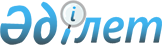 О развитии сотрудничества государств – членов Евразийского экономического союза в сфере плодоводстваРекомендация Коллегии Евразийской экономической комиссии от 11 июня 2019 года № 16.
      Коллегия Евразийской экономической комиссии в соответствии с пунктом 2 статьи 95 Договора о Евразийском экономическом союзе от 29 мая 2014 года, принимая во внимание результаты анализа развития отрасли плодоводства в государствах – членах Евразийского экономического союза (далее соответственно – государства-члены, Союз), 
      в целях обеспечения сбалансированного развития рынка плодов и ягод, устойчивого функционирования и повышения конкурентоспособности отрасли плодоводства в рамках Союза, реализации потенциала государств-членов в селекции и производстве посадочного материала плодовых и ягодных культур для обеспечения потребностей общего аграрного рынка Союза, создания условий для развития крупнотоварного производства плодовой и ягодной продукции, кооперации мелкотоварных производителей, расширения сортового ассортимента плодовых и ягодных культур, производимых в государствах-членах, позиционирования их потребительских качеств на внутреннем и внешнем рынках 
      рекомендует государствам-членам с даты опубликования настоящей Рекомендации на официальном сайте Союза осуществлять при координации Евразийской экономической комиссии сотрудничество в сфере плодоводства в соответствии с перечнем мер согласно приложению. ПЕРЕЧЕНЬ
мер по развитию сотрудничества государств – членов Евразийского экономического союза в сфере плодоводства  I. Меры в области научного и инновационного развития 
      1. В целях инновационного развития селекции и питомниководства плодовых и ягодных культур в рамках Евразийского экономического союза (далее – Союз), мобилизации научного потенциала государств – членов Союза (далее – государства-члены) для решения задач в отрасли плодоводства государствам-членам рекомендуется оказывать содействие:
      а) обеспечению сохранения генетических ресурсов плодовых и ягодных культур, свободных от вредоносных вирусов, с применением технологий криохранения, in vitro, а также полевых методов;
      б) межгосударственному взаимодействию по вопросам обмена генетическими ресурсами плодовых и ягодных культур, свободными от вредоносных вирусов; 
      в) созданию в государствах-членах селекционно-питомниководческих центров, обеспечивающих разработку и применение современных биотехнологических методов исследований генетики плодовых и ягодных культур, разработку и внедрение комплексных селекционных программ ускоренного создания высокопродуктивных сортов плодовых и ягодных культур, устойчивых к вредоносным вирусам, биотическим и абиотическим стрессорам; 
      г) развитию геномной селекции плодовых и ягодных культур;
      д) разработке цифровых технологий производства исходных растений, прошедших тестирование на наличие вредителей растений, грибных, бактериальных заболеваний, а также вирусной, фитоплазменной инфекции и оздоровленных в случае их обнаружения; 
      е) разработке молекулярных и молекулярно-генетических методов диагностики хозяйственно ценных генов, возбудителей болезней, технологий диагностики вирусных заболеваний, методов получения исходных растений, а также экологически безопасных методов эффективной борьбы с бактериальными и грибными патогенами плодовых и ягодных культур;
      ж) совершенствованию методов фитосанитарного контроля за распространением болезней и вредителей плодовых и ягодных культур в питомниках плодовых и ягодных культур; 
      з) разработке методов ускоренного испытания плодовых и ягодных культур по критериям хозяйственных и биологических свойств сорта с внедрением механизмов их оценки в целях сокращения сроков внесения сорта в национальный реестр сортов сельскохозяйственных растений, допущенных (рекомендуемых) к использованию на территории государства-члена, с последующим включением в единый реестр сортов сельскохозяйственных растений в рамках Союза;
      и) взаимодействию научных организаций государств-членов в области научно-технической и опытно-конструкторской деятельности по разработке и внедрению цифровых технологий, связанных с системами зонирования и проектирования землепользования плодовых и ягодных культур, селекционной деятельностью, инновационными технологиями тиражирования исходных растений плодовых и ягодных культур, разработкой локально дифференцированных систем внесения удобрений и применения средств защиты плодовых и ягодных культур от вредных организмов. II. Меры в области ресурсного обеспечения 
      2. В целях развития ресурсной базы для отрасли плодоводства государствам-членам рекомендуется оказывать содействие:
      а) принятию мер по повышению качества посадочного материала плодовых и ягодных культур на основе комплексного научно-технического обеспечения развития отрасли плодоводства, включая производство базисных растений плодовых и ягодных культур, полученных от исходных растений, устойчивых к вредоносным вирусам, биотическим и абиотическим стрессорам;
      б) обеспечению производителей плодовых и ягодных культур государств-членов минеральными удобрениями, средствами защиты растений, стимуляторами роста и развития растений, инновационными средствами производства и оборудованием посредством развития:
      кооперационных цепочек производства комплексных минеральных удобрений с содержанием основных питательных элементов (сложных, смешанных, микроудобрений) в государствах-членах, не имеющих собственного производства минеральных удобрений промышленного или ископаемого происхождения;
      производства биологических средств защиты плодовых и ягодных культур от вредных организмов, а также физиологически активных веществ для управления ростом, развитием и плодоношением плодовых и ягодных культур;
      в) производству инновационных технических систем и конструкций капельного орошения, противоградовых, затеняющих, опорных (шпалерных) устройств, инновационных технических систем и технологий для хранения плодов и ягод, а также интеллектуальных машинных технологий и автоматизированных технических систем для производства плодовых и ягодных культур. III. Меры в области производства плодовых и ягодных культур и продуктов их переработки 
      3. В целях сбалансированного развития отрасли плодоводства государствам-членам рекомендуется оказывать содействие:
      а) внедрению в производство новых высокопродуктивных сортов плодовых и ягодных культур, включая сорта, пригодные к использованию в пищевой и перерабатывающей промышленности, с комплексным технологическим оснащением, позволяющим применять цифровые технологии производства экологически чистой плодовой и ягодной продукции;
      б) закладке площадей многолетних насаждений плодовых и ягодных культур, по которым наблюдается наибольшая зависимость от импорта из третьих стран и производство которых возможно в природно-климатических условиях государств-членов (плодовые –яблоня, груша, абрикос, вишня, персик, слива, черешня; ягодные – малина, крыжовник, земляника), с использованием инновационных технологий их выращивания на основе лучших мировых практик; 
      в) производству органической плодовой и ягодной продукции, предназначенной для реализации на внутреннем рынке Союза, а также для экспорта в третьи страны; 
      г) разработке и внедрению кооперационных проектов, имеющих интеграционный потенциал глубокой переработки плодовых и ягодных культур, включая производство пектиновых веществ, создание инновационных продуктов с высокой добавленной стоимостью, заданными свойствами продуктов здорового питания, в том числе за счет развития государственно-частного партнерства;
      д) снижению расходов производителей плодовых и ягодных культур государств-членов, связанных с производством и закупкой сертифицированного посадочного материала плодовых и ягодных культур, проведением работ по раскорчевке и реконструкции непродуктивных насаждений плодовых и ягодных культур, разработкой инновационных технологий хранения плодов и ягод;
      е) разработке и внедрению в производство новых технологий и оборудования, в том числе в рамках евразийских технологических платформ. IV. Меры в области развития взаимной торговли и экспортного потенциала
      4. В целях развития взаимной торговли, а также наращивания экспорта на рынки третьих стран произведенной в государствах-членах плодовой и ягодной продукции с высокой добавленной стоимостью рекомендуется оказывать содействие:
      а) развитию долгосрочного сотрудничества перерабатывающих предприятий, субъектов оптовой и розничной торговли с производителями плодовых и ягодных культур государств-членов, включая осуществление прямых закупок плодов и ягод;
      б) наращиванию мощностей (при необходимости) для переработки плодовой и ягодной продукции и выходу производителей плодовой и ягодной продукции государств-членов на общий аграрный рынок Союза и рынки третьих стран;
      в) реализации на территориях государств-членов совместных инфраструктурных и логистических проектов, включая организацию и развитие евразийской сети оптово-распределительных центров;
      г) организации и проведению совместных выставочно-ярмарочных мероприятий в рамках Союза в сферах селекции, питомниководства и плодоводства;
      д) участию производителей плодовой и ягодной продукции государств-членов в международных выставочно-ярмарочных мероприятиях; 
      е) позиционированию сортов плодовых и ягодных культур государств-членов на общем аграрном рынке Союза посредством доведения до потребителя информации о наименованиях помологических сортов плодовых и ягодных культур. V. Меры в области установления единой терминологии и управления качеством посадочного материала плодовых и ягодных культур, а также плодовой и ягодной продукции
      5. В целях обеспечения применения единой терминологии в питомниководстве, при документировании сведений о посадочном материале плодовых и ягодных культур, а также установления единых подходов к управлению качеством плодовой и ягодной продукции рекомендуется:
      а) Республике Армения и Кыргызской Республике рассмотреть возможность принятия в качестве национального стандарта ГОСТ 34231-2017 "Материал посадочный плодовых и ягодных культур. Термины и определения";
      б) Республике Беларусь и Республике Казахстан рассмотреть возможность присоединения к ГОСТ 34231-2017 "Материал посадочный плодовых и ягодных культур. Термины и определения" и принятия его в качестве национального стандарта; 
      в) государствам-членам оказывать содействие разработке:
      межгосударственного стандарта, регламентирующего методы определения посевных (посадочных) качеств посадочного материала плодовых и ягодных культур;
      межгосударственных стандартов, действие которых распространяется на свежие плоды и ягоды, на основе международных правил и стандартов.
					© 2012. РГП на ПХВ «Институт законодательства и правовой информации Республики Казахстан» Министерства юстиции Республики Казахстан
				
      Председатель Коллегии
Евразийской экономической комиссии

Т. Саркисян
ПРИЛОЖЕНИЕ
к Рекомендации Коллегии
Евразийской экономической комиссии
от 11 июня 2019 г. № 16